Who should use this template?Authors who want to provide content on a mental health topic to help young people/adults/people with learning disabilities, or their families/parents/carers should use this template.Before you use this TemplateWe recommend that you take a look at the topic content already on the Portal. The content contributors page also provides lots of support for creating content.  How to fill out this TemplateComplete the below template along with the Front sheet. Structuring your contentThe template is split into sections to help structure your content:  1) Information 2) Coping with 3) Finding help, and 4) Getting more help.If you find that these headings do not work for your content, the Custom Topic Template may be more appropriate. There is also a Topic tile, composed of a word cloud and a few short bullet points, which will be the link on the main page for your content.  Using images, audio and video Adding media to your content is important in providing a user experience that draws your audience to the content. Media can be from any source but should be royalty free. See the section Guidance on images, audio and video content for further help. ReferencingIt is important that when we use information, images, audio, or video from other sources, that we reference these.  So, if content from other places is provided, please add these references as well as the actual content. References should include the website link, author/organisation, and date where applicable. NSCHT Portal Structured Topic ContentA Quick Guide to this Template = indicates where you need to add text  📷🔉📼 = indicates where you can add images, audio, and videos   AimThis is a brief statement about what your content will cover. Content TitleMake this a brief as possible (e.g. Alcohol). Topic Tile 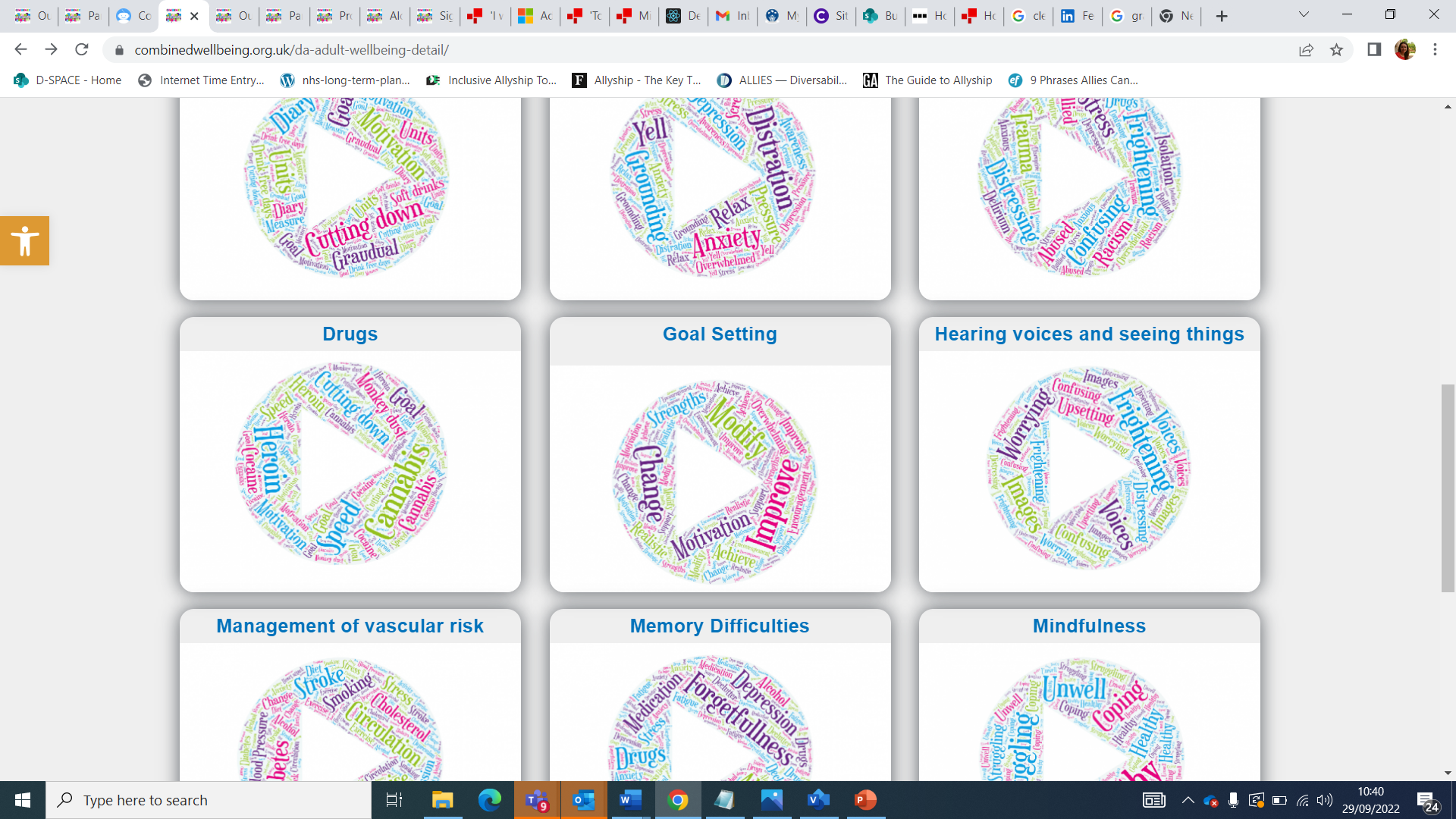 The topic tile provides a link to the page with your topic content. Topic tiles are displayed as a word cloud. The word cloud will be autogenerated for you, based upon your topic title. You will have the opportunity to review the word cloud before it is publicly published on the Portal to ensure that all the words used are appropriate.Structure To help structure your content, this template is split into different sections. If you find that these headings do not work for your content, the Custom Topic Template may be more appropriate for your content.Section 1 – Information 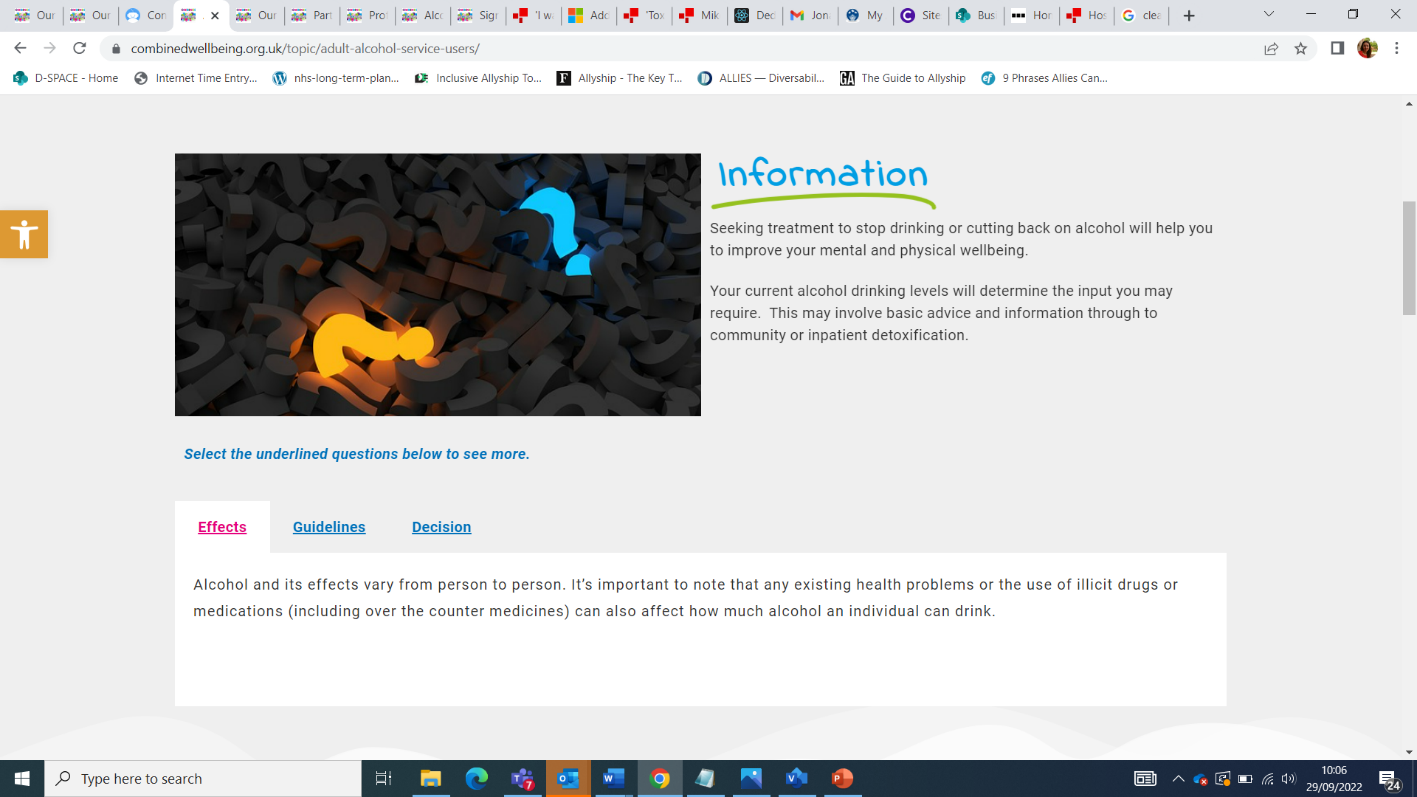 The Information section is where you give an overview of the topic. This section should have:An overview of the topicWhat is the positive key message?Who / Why / What / How Try to write in the third person, avoid direct references to “you should …” etcInformation - Content Break your text down into sub-sections with headingsMedia can be from any source but should be royalty free Remember to provide references if including information, images, audio, or video from other sources. Click here for further guidanceComplete as many or as few rows as required. Section 2 – Coping With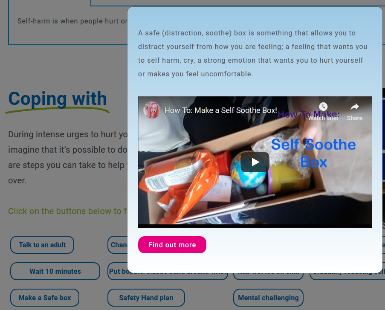 In this section provide advice on how young people/adults/people with learning disabilities might deal with this topic. Suggested content includes:Suggestions of strategies that can be used; and why you would advise thisThis section displays multiple pieces of content in a pop-up box when a button is clickedCoping With - Content Break your text down into sub-sections with headingsMedia can be from any source but should be royalty free Remember to provide references if including information, images, audio, or video from other sources. Click here for further guidance.Complete as many or as few rows as requiredSection 3 – Finding Help	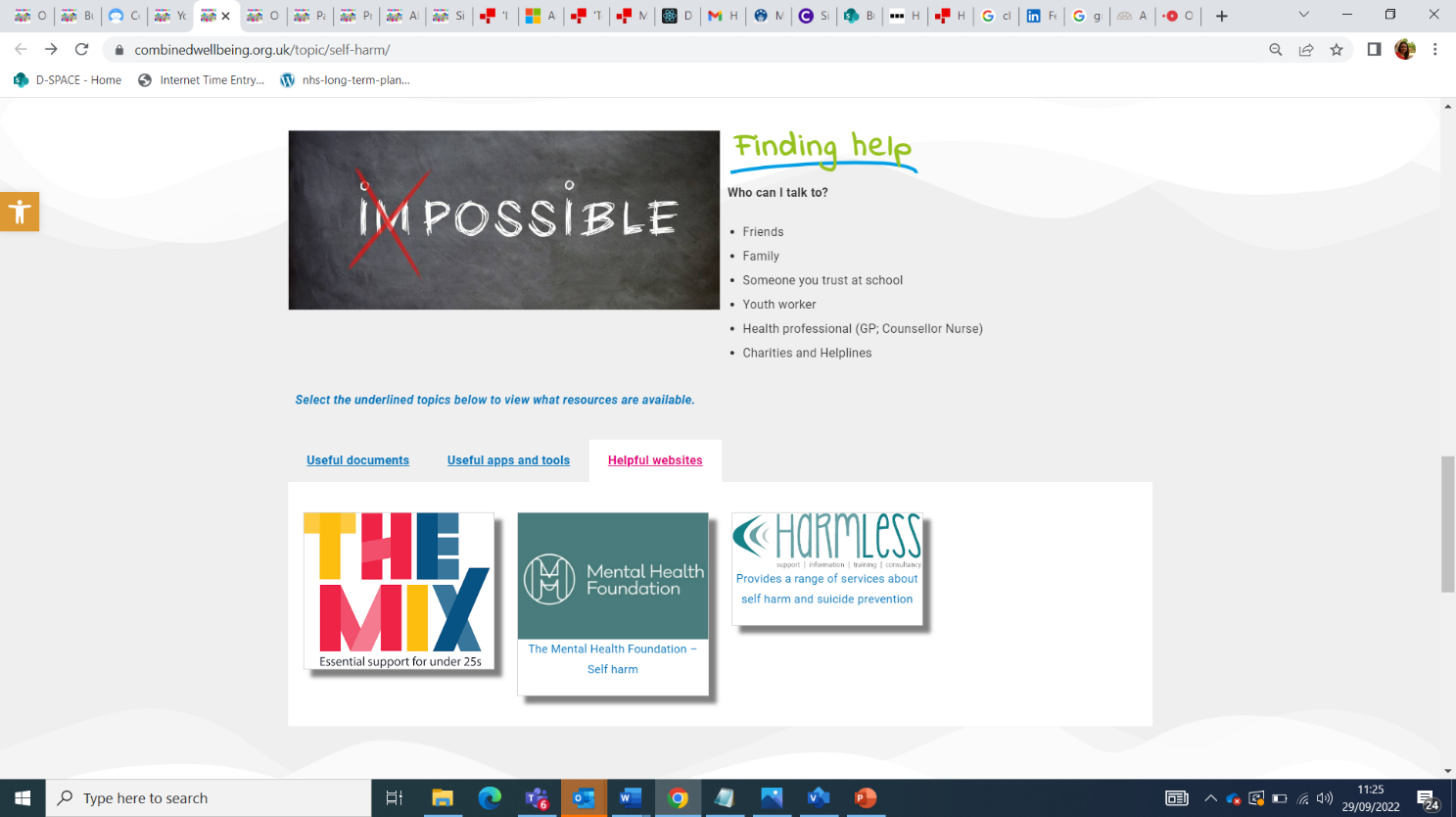 This section primarily uses links to content that as person could use to potentially self-manage and improve their own wellbeing. There are 3 types of content in this section: Useful documents Useful Apps and tools Helpful Websites Under each heading a logo or an image is the main focus.  Finding help - Content The portal developers will create the logo or image based on the link you provideSection 4 – Getting More Help 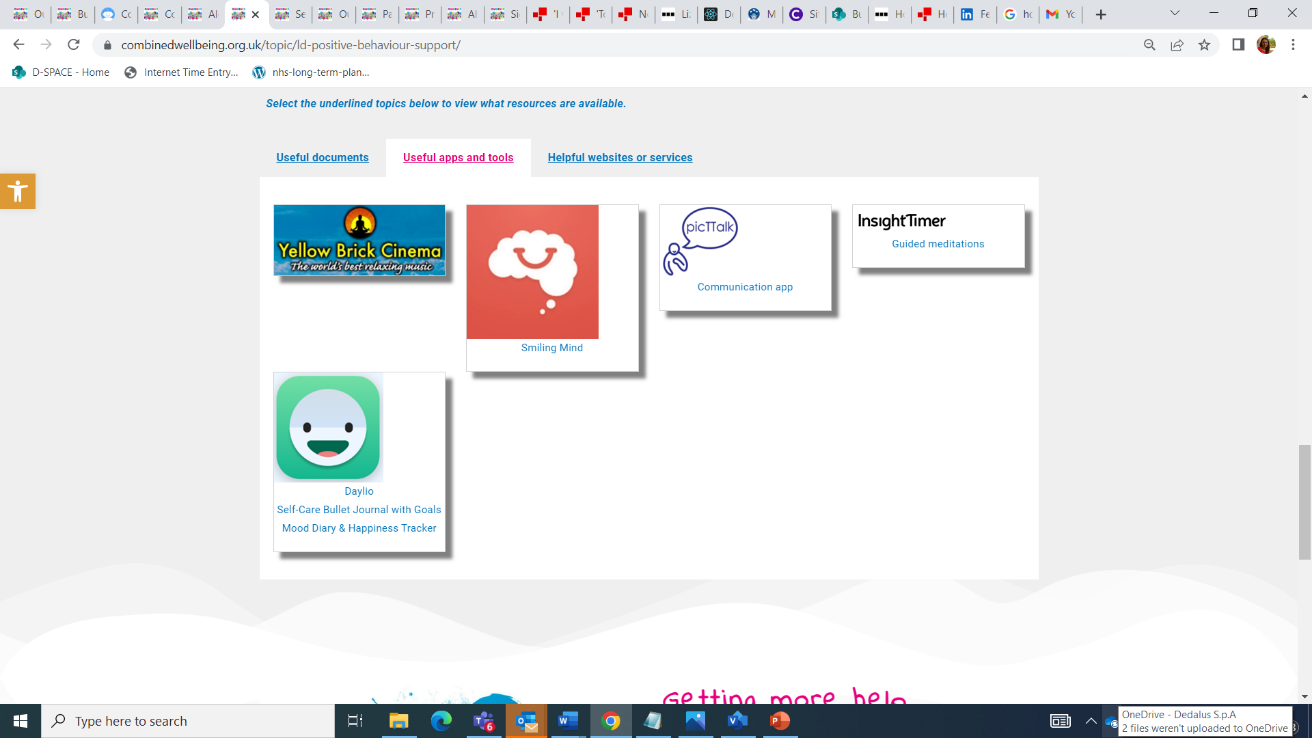 This section primarily uses links to other organisations and services that can aid the person. There are 3 types of content in this section. Local Services National Support OrganisationsHelp lines Under each heading a logo or an image is the main focus.  Getting More Help - Content The same organisation can appear in all 3 sub-headings, so add them to as many sections as appropriateThe portal developers will create the logo or image based on the link you provideGuidance on images, audio and video contentIntroduction and overviewIt is important that the content on the portal comes from experienced professionals, both in mental health services and the community.  By providing the information using the advice and format shown in this document, this will allow the portal developers to implement the content much faster.The existing content on the portal is a great source of ideas on how content can be presentedSeveral pages have already been implemented in the Engagement portal and viewing the site, whilst reading this guide, may be helpful. 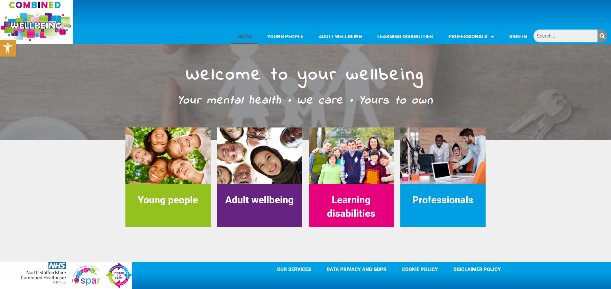 https://combinedwellbeing.org.uk/ The existing page on self harm for young people is an example of a completed page that uses media well -https://combinedwellbeing.org.uk/topic/self-harm/ Use of media (Photos, graphics, video, audio)Use of media can be a great way to replace lots of text, with an audio file or a video, Likewise, use of photos with content can help break up the text and make it more engaging.How to add filesGo to Insert > ObjectSelect Create from FileSelect Browse and choose the file you want to useSelect InsertChoose Display as icon to embedSelect OKNB: Add references under each inserted file, where applicable.ReferencingIt is important that when we use information, images, audio, or video from other sources, that we reference these.  so if content from other places is provided, please add these references as well as the actual content. References should include the website link, author/organisation, and date where applicable. All media typesMedia can be from any source, but should be royalty freeIf media is available online, a link to the media is enough, otherwise, please provide the media as a separate file, and provide the file name in this template where requested, so portal developers know where to add themMedia could be sourced from the community using volunteers and simple use of mobile phones etc (as long as the quality is acceptable)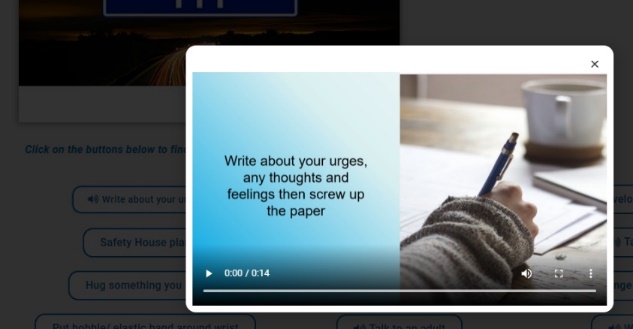 AudioUse of Audio clips can be a good way to replace text and can be more engaging than reading. The existing portal has some good examples where “soundbites” have been used associated with pop-up buttons – scroll down to the “coping with” section of the “Self harm” page for an example and click “Write about your urges” Photos/graphicsWhere requested in the template above, a suitable photo or link to an online photo should be provided.  Whilst the portal developers can attempt to source photos, it is much better to have these provided by an experienced professional in the content  Some example websites with royalty free images and photos are:https://www.pexels.com/https://pixabay.com/https://blog.snappa.com/free-stock-photos/ - Not a photo site itself, but does list 21 sitesPhotos and graphics should avoid being negative where possibleLogosUsing a logo can be a more engaging way to display the name of a service, and can help to grab the attention of the audience. If a logo is available online, a link to the logo is enough, otherwise, please add the logo as a file. Please ensure you have permission to use any logos. Video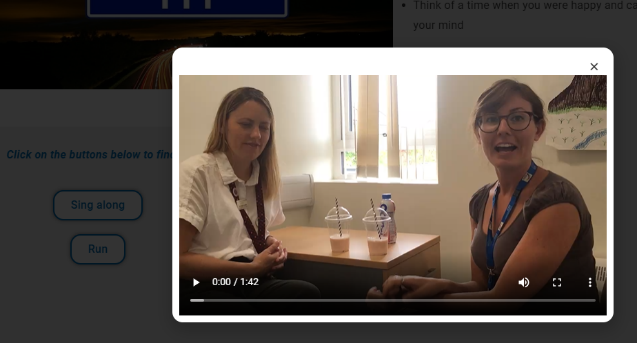 Videos are a great way to engage your audience, rather than walls of text.  Videos can be simply added to a page, or also put into a tab or pop up box.  The existing portal has some good examples where videos have been used associated with pop-up buttons - scroll down to the “coping with” section of the “Feeling Angry” page for an example and click “Relaxation techniques” Videos should be no longer than 5 minutesContent InformationContent InformationContent InformationContent InformationContent InformationContent InformationContent InformationContent InformationContent InformationContent InformationContent TitleContent TitleContent TitleContent Author(s) & RoleContent Author(s) & RoleContent Author(s) & RoleDo you wish to be acknowledged as the Author on the PortalDo you wish to be acknowledged as the Author on the PortalDo you wish to be acknowledged as the Author on the PortalDo you wish to be acknowledged as the Author on the PortalDo you wish to be acknowledged as the Author on the PortalDo you wish to be acknowledged as the Author on the PortalDo you wish to be acknowledged as the Author on the PortalDo you wish to be acknowledged as the Author on the PortalDo you wish to be acknowledged as the Author on the PortalDo you wish to be acknowledged as the Author on the PortalYes Yes Yes Yes Yes Yes No No No No Service Applicable To:Service Applicable To:Service Applicable To:Service Applicable To:Service Applicable To:Service Applicable To:Service Applicable To:Target Audience:Target Audience:Target Audience:CYPAdultAdultAdultAdultLDLD Young people / Adults / People with LDFamily / Parent / CarerFamily / Parent / CarerClinical Content?Clinical Content?Clinical Content?Clinical Content?Clinical Content?Clinical Content?Clinical Content?YesYesYesYesNoNoNoNoNoNoContent GovernanceContent GovernanceTo ensure the content published on the Wellbeing Portal is credible, reliable and of high quality, please ensure the following areas are checked:To ensure the content published on the Wellbeing Portal is credible, reliable and of high quality, please ensure the following areas are checked:DateReviewed By (Colleague / Team / Service):Directorate Sign-off:Support - If you require any further clarification on the processes Portal Topics PortalTopics@combined.nhs.ukSupport - If you require any further clarification on the processes Portal Topics PortalTopics@combined.nhs.ukPlease provide the aim of your contentPlease provide the title for your content.Section HeadingDescriptionSection 1Section 1Section 1InformationAn overview of the topicSection 2 Section 2 Section 2 Coping withAdvice on dealing with this topicSection 3Section 3Section 3Finding helpLinks to useful contentSection 4Section 4Section 4Getting more helpLinks to other organisations and servicesSub-section heading Text Place references to any images, audio, and video where you would like them to appearImages, audio, & video📷🔉📼 Sub-section heading Pop-Up TextPlace references to any images, audio, and video where you would like them to appearImages, audio, & video📷🔉📼Sub-headingLink(s)Optional text to display under the logo Useful documentsUseful Apps and tools For mobile apps, add links for both Android and IOS if availableHelpful websitesSub-headingLink(s) to website(s)Optional text to display under the logo Local servicesNational Support OrganisationsHelp lines 